Wednesday 1st JulyConverting measuresWhat can you remember about converting kg to g and km to m?Are these statements true or false? Prove itHave a look at the question below – How could we work out if they all ran the same distance? Convert the three measures so that they are in metres. Are they all the same?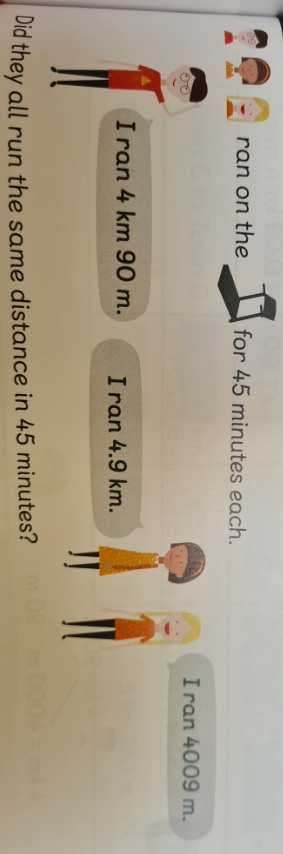 Now try to copy and complete the table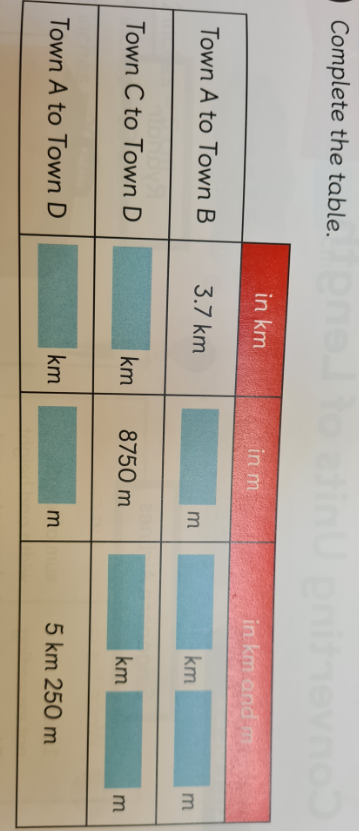 Now try these using the same methods for converting measures(divide by 1000 to convert g to kg)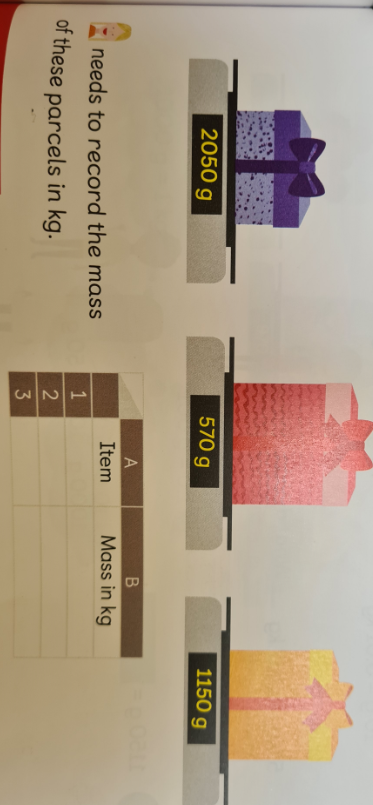 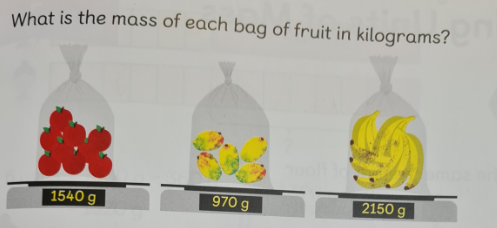 StatementTrueFalseProve it3.5kg = 350g2300m = 230km2.6km = 2600m2750g = 2.75kg